Publicado en Barcelona el 13/07/2020 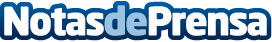 SAFEPACK colabora con el festival CRUÏLLA para adaptarlo a la nueva normalidadDurante este mes de julio se está celebrando en la ciudad de Barcelona una edición del festival de verano CRUÏLLA diferente y adaptada a las circunstancias actualesDatos de contacto:EDEON MARKETING SLComunicación · Diseño · Marketing931929647Nota de prensa publicada en: https://www.notasdeprensa.es/safepack-colabora-con-el-festival-cruilla-para Categorias: Música Comunicación Sociedad Cataluña Entretenimiento Emprendedores E-Commerce Consumo http://www.notasdeprensa.es